Прошу Вашего распоряжения произвести оплату патентных пошлин из средств правового управления по заявке «Способ преобразования девиации частоты периодического сигнала»:- За регистрация заявки на выдачу патента Российской Федерации на изобретение и принятие решения по результатам формальной экспертизы в размере 808,50 руб. (п. 1.1 приложения № 2);- За принятие решения по результатам экспертизы заявки на изобретение по существу в размере 3062,50 руб. (п. 1.9 приложения № 2).Начальник правового управления                                                 М.В. ДроздоваПрошу Вашего распоряжения произвести оплату патентных пошлин из средств правового управления по заявке «Способ преобразования девиации частоты периодического сигнала» № 202000000:- За регистрацию изобретения, публикацию сведений о выдаче патента по заявке №202000000 в размере 735,00 руб. (п. 1.18 приложения № 2);- За выдачу патента Российской Федерации на изобретение по заявке №202000000 в размере 1400,00 руб. (п. 1.19.1 приложения № 1);- За третий год действия патента на изобретение по заявке №202000000 в размере 595,00 руб. (п. 1.21.11 приложения № 2).Начальник правового управления                                                 М.В. Дроздова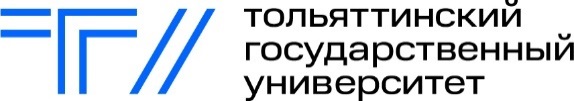 Правовое управлениеОтдел интеллектуальной собственностиул. Белорусская, 14т. 44-91-25СЛУЖЕБНАЯ ЗАПИСКАот «15» декабря 2020 г.Ректору М.М. КришталуПравовое управлениеОтдел интеллектуальной собственностиул. Белорусская, 14т. 44-91-25СЛУЖЕБНАЯ ЗАПИСКАот «26» апреля 2022 г.Ректору М.М. Кришталу